Formularz „Kryteria pozacenowe”Składając ofertę w postępowaniu o udzielenie zamówienia o wartości mniejszej niż 130.000,00 PLN lub wyłączonym spod stosowania przepisów ustawy – Prawo Zamówień Publicznych na:oświadczamy, że__________________________________     (podpis Wykonawcy/Pełnomocnika)(nazwa Wykonawcy/Wykonawców)FORMULARZ„KRYTERIA POZACENOWE”Kryteria PozacenoweMaksymalna liczba punktów w ramach Kryteriów Pozacenowych - 20 punktówKryteriumDoświadczenie Inspektora Nadzoru (maksymalna liczba punktów - 20)Doświadczenie Inspektora NadzoruNa potwierdzenie posiadania przez p.  (imię i nazwisko) doświadczenia zgodnie z opisem kryterium zawartym w Załączniku nr 4 „Warunki udziału w postępowaniu” do Ogłoszenia przedstawiam informacje i oświadczam, że wskazana osoba posiada doświadczenie przy realizacji następujących zadań: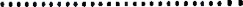 Zadanie 1:Nazwa zadania: …………………………………………………………………………………Zamawiający/Inwestor: ………………………………………………………………… (podać nazwę i adres)Podmiot wykonujący zadanie/Wykonawca: ………………………………………………………………… (podać nazwę i adres)Okres realizacji zadania: od …………………… do ………………… (podać dzień, miesiąc i rok)Zakres zadania (pełnienie nadzoru inwestorskiego) ………………………………………………………………………Stanowisko: (Inspektor Nadzoru) …………………………………………………….…:   od …………………… do …………………(podać dzień, miesiąc i rok)Zadanie 2:Nazwa zadania: …………………………………………………………………………………Zamawiający/Inwestor: ………………………………………………………………… (podać nazwę i adres)Podmiot wykonujący zadanie/Wykonawca: ………………………………………………………………… (podać nazwę i adres)Okres realizacji zadania: od …………………… do ………………… (podać dzień, miesiąc i rok)Zakres zadania (pełnienie nadzoru inwestorskiego) ………………………………………………………………………Stanowisko: (Inspektor Nadzoru) …………………………………………………….…:   od …………………… do …………………(podać dzień, miesiąc i rok)Zadanie 3:Nazwa zadania: …………………………………………………………………………………Zamawiający/Inwestor: ………………………………………………………………… (podać nazwę i adres)Podmiot wykonujący zadanie/Wykonawca: ………………………………………………………………… (podać nazwę i adres)Okres realizacji zadania: od …………………… do ………………… (podać dzień, miesiąc i rok)Zakres zadania (pełnienie nadzoru inwestorskiego) ………………………………………………………………………Stanowisko: (Inspektor Nadzoru) …………………………………………………….…:   od …………………… do …………………(podać dzień, miesiąc i rok)Zadanie ……:(Jeśli kolejne zadanie/zadania jest/są konieczne do wykazania doświadczenia należy opisać je zgodnie ze schemat opisu zadania wskazanym powyżej)* niepotrzebne skreślić